济宁市统计局2023年政府信息公开工作年度报告本报告由济宁市统计局按照《中华人民共和国政府信息公开条例》（以下简称《条例》）和《中华人民共和国政府信息公开工作年度报告格式》（国办公开办函〔2021〕30号）要求编制。本报告内容包括总体情况、主动公开政府信息情况、收到和处理政府信息公开申请情况、政府信息公开行政复议和行政诉讼情况、存在的主要问题及改进情况、其他需要报告的事项等六部分内容。本报告所列数据的统计期限自2023年1月1日起至2023年12月31日止。本报告电子版可在“中国·济宁”政府门户网站（www.jining.gov.cn）查阅或下载。如对本报告有疑问，请与济宁市统计局联系（地址：济宁市北湖省级旅游度假区圣贤路7号第23届省运会指挥中心A-0437 联系电话：0537-2967222）。总体情况（一）主动公开情况济宁市统计局以“济宁市统计局”网站、“数据济宁”微信公众号以及“济宁市人民政府”网站“政务公开”专栏为主动公开的主要渠道。2023年，济宁市统计局共公开政务信息809条，其中政务公开专栏主动公开政府信息130条，门户网站发布信息233条，微信公众号发布转载各类信息446条；印发政策性文件9件，公开并解读9件，公开和解读率100%；举办“政府开放日”活动2次，媒体恳谈会1次。（二）依申请公开情况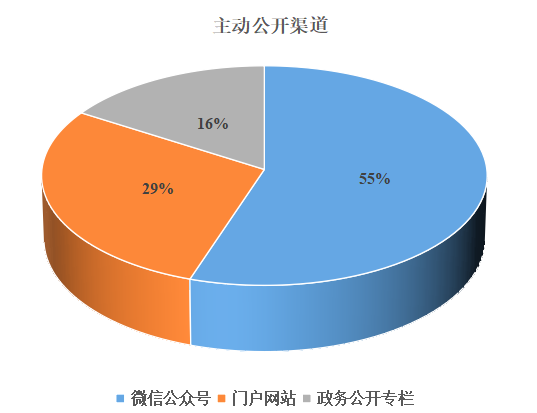 济宁市统计局严格落实政府信息依申请公开工作制度，切实提高政务公开依申请公开答复质效，认真做好沟通反馈，切实提高统计服务水平。2023年，济宁市统计局共收到和处理政府信息公开申请13件，均在法定期限内予以答复，未引发行政复议和行政诉讼。（三）政府信息管理情况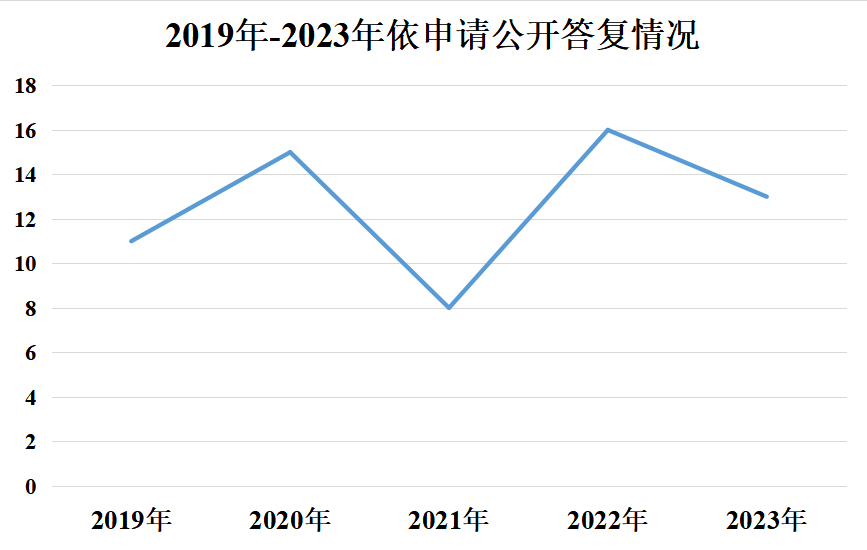 济宁市统计局以提升政府信息公开质量与效率为核心目标，严格落实内容发布审核等工作程序，明确“先审查、后发布”工作原则，确保涉密信息不上网。积极推进跨科室信息资源整合，确保全局各类政策法规、规划计划、财政预算决算等重要信息及时主动公开。规范网站管理，做好局门户网站、政务公开等信息平台安全管理工作，定期更新网站后台密码，节假日期间随时关注网站、微信，确保发现问题及时处置。（四）政府信息公开平台建设情况一是对门户网站进行全面改造升级。对网站底层架构进行彻底重建，提高门户网站运行的安全性和稳定性，对整体设计风格和栏目内容进行优化升级，信息获取更加快捷高效。二是优化新媒体布局。结合全市重点工作，设置“五经普”专栏，加强第五次全国经济普查宣传的同时，为企业、基层普查人员高效精准开展五经普数据填报工作提供辅助；设置“微服务”专栏，为群众访问门户网站、快捷查询数据等提供便利；设置“济统课堂”专栏，为群众了解统计知识、统计政策提供“掌上”平台。三是开展统计开放日活动。通过展板宣传、现场答疑等方式，进一步提升统计形象，扩大统计影响力。（五）监督保障情况济宁市统计局不断加强对政务公开工作的监督保障，2023年在原有政务公开制度体系的基础上，对体制机制进行再完善、再提升，先后出台《统计新闻宣传工作制度》《统计新闻宣传联络员管理规范》等制度，进一步规范政务信息公开工作，明确各方职责，着力构建长效机制，力促全局政务公开工作走规范化道路。主动公开政府信息情况收到和处理政府信息公开申请情况政府信息公开行政复议、行政诉讼情况五、存在的主要问题及改进情况2023年，济宁市统计局政务公开工作取得了一些成果，但依然存在着统计业务和政务公开工作未能完全做到“两手抓，两手都要硬”，统计数据公开的时效性、解读的深度有待进一步提高的问题。下一步，济宁市统计局将严格按照《中华人民共和国政府信息公开条例》有关规定，梳理全局政府信息底数，明确公开事项，制定任务分解表，确保全局各科室（局、中心）明确信息公开职责。着力增强月度、季度、年度统计数据公开时效性，及时更新各类统计信息，便于社会各界及时获取最新统计数据及统计动态。加强数据解读力度，充分利用统计月报、手册、年鉴等统计资料，以及走访、调研等活动所获信息，开展数据分析解读并及时在门户网站、微信公众号、“政务公开”专栏等平台进行更新，确保统计数据价值实现最大化，更好的为党政领导、企业和社会公众服务。六、其他需要报告的事项（一）济宁市统计局无依据《政府信息公开信息处理费管理办法》收取信息处理费的情况。（二）2023年，济宁市统计局根据《济宁市人民政府办公室关于印发2023年济宁市政务公开重点工作任务分解表的通知》（济政办字〔2023〕41号），结合全市统计工作实际，制定了《济宁市统计局2023年政务公开工作任务分解表》，明确全局各科室（局、中心）政务公开工作职责，确保全年政务公开工作有序推进。（三）2023年，济宁市统计局未接到人大代表建议和政协提案。第二十条第（一）项第二十条第（一）项第二十条第（一）项第二十条第（一）项信息内容本年制发件数本年废止件数现行有效件数规章000行政规范性文件000第二十条第（五）项第二十条第（五）项第二十条第（五）项第二十条第（五）项信息内容本年处理决定数量本年处理决定数量本年处理决定数量行政许可000第二十条第（六）项第二十条第（六）项第二十条第（六）项第二十条第（六）项信息内容本年处理决定数量本年处理决定数量本年处理决定数量行政处罚000行政强制000第二十条第（八）项第二十条第（八）项第二十条第（八）项第二十条第（八）项信息内容本年收费金额（单位：万元）本年收费金额（单位：万元）本年收费金额（单位：万元）行政事业性收费000（本列数据的勾稽关系为：第一项加第二项之和，等于第三项加第四项之和）（本列数据的勾稽关系为：第一项加第二项之和，等于第三项加第四项之和）（本列数据的勾稽关系为：第一项加第二项之和，等于第三项加第四项之和）申请人情况申请人情况申请人情况申请人情况申请人情况申请人情况申请人情况（本列数据的勾稽关系为：第一项加第二项之和，等于第三项加第四项之和）（本列数据的勾稽关系为：第一项加第二项之和，等于第三项加第四项之和）（本列数据的勾稽关系为：第一项加第二项之和，等于第三项加第四项之和）自然人法人或其他组织法人或其他组织法人或其他组织法人或其他组织法人或其他组织总计（本列数据的勾稽关系为：第一项加第二项之和，等于第三项加第四项之和）（本列数据的勾稽关系为：第一项加第二项之和，等于第三项加第四项之和）（本列数据的勾稽关系为：第一项加第二项之和，等于第三项加第四项之和）自然人商业企业科研机构社会公益组织法律服务机构其他总计一、本年新收政府信息公开申请数量一、本年新收政府信息公开申请数量一、本年新收政府信息公开申请数量130000013二、上年结转政府信息公开申请数量二、上年结转政府信息公开申请数量二、上年结转政府信息公开申请数量0000000三、本年度办理结果（一）予以公开（一）予以公开6000006三、本年度办理结果（二）部分公开（区分处理的，只计这一情形，不计其他情形）（二）部分公开（区分处理的，只计这一情形，不计其他情形）2000002三、本年度办理结果（三）不予公开1.属于国家秘密0000000三、本年度办理结果（三）不予公开2.其他法律行政法规禁止公开0000000三、本年度办理结果（三）不予公开3.危及“三安全一稳定”0000000三、本年度办理结果（三）不予公开4.保护第三方合法权益0000000三、本年度办理结果（三）不予公开5.属于三类内部事务信息0000000三、本年度办理结果（三）不予公开6.属于四类过程性信息0000000三、本年度办理结果（三）不予公开7.属于行政执法案卷0000000三、本年度办理结果（三）不予公开8.属于行政查询事项0000000三、本年度办理结果（四）无法提供1.本机关不掌握相关政府信息5000005三、本年度办理结果（四）无法提供2.没有现成信息需要另行制作0000000三、本年度办理结果（四）无法提供3.补正后申请内容仍不明确0000000三、本年度办理结果（五）不予处理1.信访举报投诉类申请0000000三、本年度办理结果（五）不予处理2.重复申请0000000三、本年度办理结果（五）不予处理3.要求提供公开出版物0000000三、本年度办理结果（五）不予处理4.无正当理由大量反复申请0000000三、本年度办理结果（五）不予处理5.要求行政机关确认或重新出具已获取信息0000000三、本年度办理结果（六）其他处理1.申请人无正当理由逾期不补正、行政机关不再处理其政府信息公开申请0000000三、本年度办理结果（六）其他处理2.申请人逾期未按收费通知要求缴纳费用、行政机关不再处理其政府信息公开申请0000000三、本年度办理结果（六）其他处理3.其他0000000三、本年度办理结果（七）总计（七）总计130000013四、结转下年度继续办理四、结转下年度继续办理四、结转下年度继续办理0000000行政复议行政复议行政复议行政复议行政复议行政诉讼行政诉讼行政诉讼行政诉讼行政诉讼行政诉讼行政诉讼行政诉讼行政诉讼行政诉讼结果维持结果纠正其他结果尚未审结总计未经复议直接起诉未经复议直接起诉未经复议直接起诉未经复议直接起诉未经复议直接起诉复议后起诉复议后起诉复议后起诉复议后起诉复议后起诉结果维持结果纠正其他结果尚未审结总计结果维持结果纠正其他结果尚未审结总计结果维持结果纠正其他结果尚未审结总计000000000000000